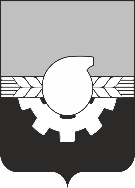 АДМИНИСТРАЦИЯ ГОРОДА КЕМЕРОВОПОСТАНОВЛЕНИЕот 10.04.2024 № 1033О демонтаже незаконно размещенного объектаРуководствуясь решением Кемеровского городского Совета народных депутатов от 19.10.2018 № 171 «Об утверждении Положения «О порядке освобождения земельных участков, находящихся в муниципальной собственности города Кемерово, и земельных участков на территории города Кемерово, государственная собственность на которые не разграничена, 
от незаконно размещенных на них объектов, не являющихся объектами капитального строительства, в том числе осуществления демонтажа 
и (или) перемещения таких объектов»1. Принять решение о демонтаже незаконно размещенного объекта (металлическое строение, в котором осуществляется техническое обслуживание 
автомобилей), не являющегося объектом капитального строительства, расположенного на земельном участке, государственная собственность на который не разграничена по адресу: г. Кемерово, ул. Базовая, 3. 2. Вывоз и хранение демонтированного объекта и находящегося внутри него имущества осуществить силами специализированной организации.3. Утвердить состав комиссии по демонтажу незаконно размещенного объекта согласно приложению к настоящему постановлению.4. Комиссии по демонтажу незаконно размещенного объекта осуществить мероприятия по демонтажу указанного в пункте 1 настоящего постановления незаконно размещенного объекта не позднее 31 декабря 2024 года.5. Комитету по работе со средствами массовой информации администрации города Кемерово обеспечить официальное опубликование настоящего постановления и разместить настоящее постановление на официальном сайте администрации города Кемерово в информационно-телекоммуникационной сети «Интернет».6. Контроль за исполнением настоящего постановления возложить 
на первого заместителя Главы города Мельника В.П.Глава города                                                                                              Д.В. Анисимов                                                                                                    ПРИЛОЖЕНИЕ к постановлению администрации города Кемеровоот 10.04.2024 №1033СОСТАВкомиссии по демонтажу незаконно размещенного объектаПредседатель комиссии:Кондратьев Алексей Владимировичначальник управления архитектуры и градостроительства администрации города КемеровоЧлен комиссии:Мулько Егор Олегович заведующий отделом муниципального земельного контроля управления архитектуры и градостроительства администрации города КемеровоСаакян Ваган Аматуниевич консультант-советник отдела муниципального земельного контроля управления архитектуры и градостроительства администрации города Кемерово Судиловская Алина Юрьевнаконсультант-советник отдела муниципального земельного контроля управления архитектуры и градостроительства администрации города Кемерово